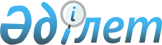 Қорғалжын аудандық мәслихатының 2014 жылғы 26 желтоқсандағы № 1/32 "2015-2017 жылдарға арналған аудандық бюджет туралы" шешіміне өзгерістер енгізу туралыАқмола облысы Қорғалжын аудандық мәслихатының 2015 жылғы 2 қыркүйектегі № 3/38 шешімі. Ақмола облысының Әділет департаментінде 2015 жылғы 22 қыркүйекте № 4984 болып тіркелді      РҚАО-ның ескертпесі.

      Құжаттың мәтінінде түпнұсқаның пунктуациясы мен орфографиясы сақталған.

      2008 жылғы 4 желтоқсандағы Қазақстан Республикасының Бюджет кодексінің 106 бабының 4 тармағына, Қазақстан Республикасының 2001 жылғы 23 қаңтардағы «Қазақстан Республикасындағы жергілікті мемлекеттік басқару және өзін-өзі басқару туралы» Заңының 6 бабының 1 тармағының 1) тармақшасына сәйкес аудандық мәслихаты ШЕШІМ ЕТТІ:



      1. Қорғалжын аудандық мәслихатының «2015-2017 жылдарға арналған аудандық бюджет туралы» 2014 жылғы 26 желтоқсандағы № 1/32 шешіміне (Нормативтік құқықтық актілерді мемлекеттік тіркеу тізілімінде № 4577 болып тіркелген, 2015 жылғы 22 қаңтарында аудандық «Нұр-Қорғалжын» газетінде жарияланған) келесі өзгерістер енгізілсін:



      1 тармақ жаңа редакцияда баяндалсын:



      «1. 2015-2017 жылдарға арналған аудандық бюджет тиісінше 1, 2 және 3 қосымшаларға сәйкес, оның ішінде 2015 жылға келесі көлемдерде бекітілсін:

      1) кірістер - 1 631 783,3 мың теңге, оның ішінде:

      салықтық түсімдер – 152 230,0 мың теңге;

      салықтық емес түсімдер – 6 200,0 мың теңге;

      негізгі капиталды сатудан түсетін түсімдер – 11 581,0 мың теңге;

      трансферттердің түсімдері – 1 461 772,3 мың теңге;

      2) шығындар – 1 655 363,1 мың теңге;

      3) таза бюджеттік кредиттеу – 47 809,3 мың теңге, оның ішінде:

      бюджеттік кредиттер – 56 669,3 мың теңге;

      бюджеттік кредиттерді өтеу – 8 860,0 мың теңге;

      4) қаржы активтерімен операциялар бойынша сальдо – (-100,0) мың теңге, оның ішінде:

      қаржы активтерін сатып алу – 0,0 мың теңге;

      мемлекеттік қаржы активтерін сатудан түсетін түсімдер – 100,0 мың теңге;

      5) бюджет тапшылығы (профициті) – (-71 289,1) мың теңге;

      6) бюджет тапшылығын қаржыландыру (профицитін пайдалану) – 71 289,1 мың теңге».



      Көрсетілген шешімнің 1, 6, 7 қосымшалары осы шешімнің 1, 2, 3 қосымшаларына сәйкес жаңа редакцияда баяндалсын.



      2. Осы шешім Ақмола облысы Әділет департаментінде мемлекеттік тіркелген күнінен бастап күшіне енеді және 2015 жылдың 1 қаңтарынан бастап қолданысқа енгізіледі.      Аудандық мәслихат

      сессиясының төрағасы                       Ш.Ахметов      Аудандық мәслихат

      хатшысының

      міндетін атқарушы                          Ж.Темірбек      «КЕЛІСІЛДІ»      Қорғалжын ауданының әкімі                  Қ.Рыскелдінов

      02.09.2015

Қорғалжын аудандық мәслихатының

2015 жылғы 02 қыркүйектегі  

№ 3/38 шешіміне       

1 қосымша          Қорғалжын аудандық мәслихатының

2014 жылғы 26 желтоқсандағы  

№ 1/32 шешіміне       

1 қосымша           

2015 жылға арналған аудандық бюджет

Қорғалжын аудандық мәслихатының

2015 жылғы 2 қыркүйектегі  

№ 3/38 шешіміне       

2 қосымша          Қорғалжын аудандық мәслихатының

2014 жылғы 26 желтоқсандағы  

№ 1/32 шешіміне       

6 қосымша           

2015 жылға арналған ауылдық округі әкімдерінің бюджет бағдарламаларының тізбесікестенің жалғасы:

Қорғалжын аудандық мәслихатының

2015 жылғы 2 қыркүйектегі  

№ 3/38 шешіміне       

3 қосымша          Қорғалжын аудандық мәслихатының

2014 жылғы 26 желтоқсандағы  

№ 1/32 шешіміне       

7 қосымша           

2015 жылға арналған білім беру мекемелерінің бюджет бағдарламаларының тізбесі
					© 2012. Қазақстан Республикасы Әділет министрлігінің «Қазақстан Республикасының Заңнама және құқықтық ақпарат институты» ШЖҚ РМК
				СанатыСанатыСанатыСанатыСанатыСома,

мың теңгеСыныбыСыныбыСыныбыСыныбыСома,

мың теңгеІшкі сыныбыІшкі сыныбыІшкі сыныбыСома,

мың теңгеБағдарламаБағдарламаСома,

мың теңгеАтауларСома,

мың теңге123456I. КІРІСТЕР1 631 783,301Салықтық түсімдер152 230,01Табыс салығы6 780,02Жеке табыс салығы6 780,03Әлеуметтік салық104 084,04Меншікке салынатын салықтар35 322,01Мүлікке салынатын салықтар24 262,03Жер салығы1 290,04Көлік құралдарына салынатын салық8 651,05Бірыңғай жер салығы1 119,05Тауарларға, жұмыстарға және қызметтерге салынатын iшкi салықтар5 183,02Акциздер407,03Табиғи және басқа да ресурстарды пайдаланғаны үшін түсетін түсімдер2 411,04Кәсіпкерлік және кәсіби қызметті жүргізгені үшін алынатын алымдар2 365,08Заңдық маңызы бар әрекеттерді жасағаны және (немесе) оған уәкілеттігі бар мемлекеттік органдар немесе лауазымды адамдар құжаттар бергені үшін алынатын міндетті төлемдер861,01Мемлекеттік баж861,002Салықтық емес түсiмдер6 200,01Мемлекеттік меншіктен түсетін кірістер120,05Мемлекет меншігіндегі мүлікті жалға беруден түсетін кірістер109,07Мемлекеттік бюджеттен берілген кредиттер бойынша сыйақылар11,04Мемлекеттік бюджеттен қаржыландырылатын, сондай-ақ Қазақстан Республикасы Ұлттық Банкінің бюджетінен (шығыстар сметасынан) ұсталатын және қаржыландырылатын мемлекеттік мекемелер салатын айыппұлдар, өсімпұлдар, санкциялар, өндіріп алулар2 607,01Мұнай секторы ұйымдарынан түсетін түсімдерді қоспағанда, мемлекеттік бюджеттен қаржыландырылатын, сондай-ақ Қазақстан Республикасы Ұлттық Банкінің бюджетінен (шығыстар сметасынан) ұсталатын және қаржыландырылатын мемлекеттік мекемелер салатын айыппұлдар, өсімпұлдар, санкциялар, өндіріп алулар2 607,06Басқа да салықтық емес түсiмдер3 473,01Басқа да салықтық емес түсiмдер3 473,003Негізгі капиталды сатудан түсетін түсімдер11 581,03Жердi және материалдық емес активтердi сату11 581,004Трансферттердің түсімдері1 461 772,32Мемлекеттік басқарудың жоғары тұрған органдарынан түсетін трансферттер1 461 772,32Облыстық бюджеттен түсетiн трансферттер1 461 772,31Ағымдағы нысаналы трансферттер326 197,32Нысаналы даму трансферттері0,03Субвенциялар1 135 575,0II. ШЫҒЫНДАР1 655 363,11Жалпы сипаттағы мемлекеттiк қызметтер198 904,21Мемлекеттiк басқарудың жалпы функцияларын орындайтын өкiлдi, атқарушы және басқа органдар165 732,3112Аудан (облыстық маңызы бар қала) мәслихатының аппараты17 487,7001Аудан (облыстық маңызы бар қала) мәслихатының қызметін қамтамасыз ету жөніндегі қызметтер14 702,5003Мемлекеттік органның күрделі шығыстары2 785,2122Аудан (облыстық маңызы бар қала) әкімінің аппараты73 729,3001Аудан (облыстық маңызы бар қала) әкімінің қызметін қамтамасыз ету жөніндегі қызметтер72 432,3003Мемлекеттік органның күрделі шығыстары1 297,0123Қаладағы аудан, аудандық маңызы бар қала, кент, ауыл, ауылдық округ әкімінің аппараты74 515,3001Қаладағы аудан, аудандық маңызы бар қала, кент, ауыл, ауылдық округ әкімінің қызметін қамтамасыз ету жөніндегі қызметтер72 835,3022Мемлекеттік органның күрделі шығыстары1 680,02Қаржылық қызмет490,0459Ауданның (облыстық маңызы бар қаланың) экономика және қаржы бөлімі490,0003Салық салу мақсатында мүлікті бағалауды жүргізу275,0010Жекешелендіру, коммуналдық меншікті басқару, жекешелендіруден кейінгі қызмет және осыған байланысты дауларды реттеу215,09Жалпы сипаттағы өзге де мемлекеттiк қызметтер32 681,9458Ауданның (облыстық маңызы бар қаланың) тұрғын үй-коммуналдық шаруашылығы, жолаушылар көлігі және автомобиль жолдары бөлімі5 608,0001Жергілікті деңгейде тұрғын үй-коммуналдық шаруашылығы, жолаушылар көлігі және автомобиль жолдары саласындағы мемлекеттік саясатты іске асыру жөніндегі қызметтер5 608,0459Ауданның (облыстық маңызы бар қаланың) экономика және қаржы бөлімі19 635,0001Ауданның (облыстық маңызы бар қаланың) экономикалық саясатын қалыптастыру мен дамыту, мемлекеттік жоспарлау, бюджеттік атқару және коммуналдық меншігін басқару саласындағы мемлекеттік саясатты іске асыру жөніндегі қызметтер19 635,0493Ауданның (облыстық маңызы бар қаланың) кәсіпкерлік, өнеркәсіп және туризм бөлімі7 438,9001Жергілікті деңгейде кәсіпкерлікті, өнеркәсіпті және туризмді дамыту саласындағы мемлекеттік саясатты іске асыру жөніндегі қызметтер7 438,902Қорғаныс2 178,01Әскери мұқтаждар2 178,0122Аудан (облыстық маңызы бар қала) әкімінің аппараты2 178,0005Жалпыға бірдей әскери міндетті атқару шеңберіндегі іс-шаралар2 178,004Бiлiм беру1 049 010,61Мектепке дейінгі тәрбие және оқыту99 029,0464Ауданның (облыстық маңызы бар қаланың) білім бөлімі99 029,0009Мектепке дейінгі тәрбие мен оқыту ұйымдарының қызметін қамтамасыз ету40 625,0040Мектепке дейінгі білім беру ұйымдарында мемлекеттік білім беру тапсырысын іске асыруға58 404,02Бастауыш, негізгі орта және жалпы орта бiлiм беру903 686,6464Ауданның (облыстық маңызы бар қаланың) білім бөлімі891 794,6003Жалпы білім беру848 839,3006Балаларға қосымша білім беру42 955,3465Ауданның (облыстық маңызы бар қаланың) дене шынықтыру және спорт бөлімі11 892,0017Балалар мен жасөспірімдерге спорт бойынша қосымша білім беру11 892,09Бiлiм беру саласындағы өзге де қызметтер46 295,0464Ауданның (облыстық маңызы бар қаланың) білім бөлімі46 295,0001Жергілікті деңгейде білім беру саласындағы мемлекеттік саясатты іске асыру жөніндегі қызметтер10 353,0004Ауданның (облыстық маңызы бар қаланың) мемлекеттік білім беру мекемелерінде білім беру жүйесін ақпараттандыру4 050,0005Ауданның (облыстық маңызы бар қаланың) мемлекеттік білім беру мекемелер үшін оқулықтар мен оқу - әдiстемелiк кешендерді сатып алу және жеткізу11 119,5007Аудандық (қалалық) ауқымдағы мектеп олимпиадаларын және мектептен тыс іс - шараларды өткiзу1 092,0015Жетім баланы (жетім балаларды) және ата - аналарының қамқорынсыз қалған баланы (балаларды) күтіп - ұстауға қамқоршыларға (қорғаншыларға) ай сайынғы ақшалай қаражат төлемі8 209,2067Ведомстволық бағыныстағы мемлекеттік мекемелерінің және ұйымдарының күрделі шығыстары11 471,306Әлеуметтiк көмек және әлеуметтiк қамсыздандыру65 702,92Әлеуметтiк көмек36 056,6451Ауданның (облыстық маңызы бар қаланың) жұмыспен қамту және әлеуметтік бағдарламалар бөлімі36 056,6002Жұмыспен қамту бағдарламасы8 595,0007Жергілікті өкілетті органдардың шешімі бойынша мұқтаж азаматтардың жекелеген топтарына әлеуметтік көмек7 542,0010Үйден тәрбиеленіп оқытылатын мүгедек балаларды материалдық қамтамасыз ету375,0014Мұқтаж азаматтарға үйде әлеуметтік көмек көрсету7 400,801618 жасқа дейінгі балаларға мемлекеттік жәрдемақылар6 327,0017Мүгедектерді оңалту жеке бағдарламасына сәйкес, мұқтаж мүгедектерді міндетті гигиеналық құралдармен және ымдау тілі мамандарының қызмет көрсетуін, жеке көмекшілермен қамтамасыз ету3 366,3023Жұмыспен қамту орталықтарының қызметін қамтамасыз ету761,0052Ұлы Отан соғысындағы Жеңістің жетпіс жылдығына арналған іс-шараларды өткізу1 689,59Әлеуметтiк көмек және әлеуметтiк қамтамасыз ету салаларындағы өзге де қызметтер29 646,3451Ауданның (облыстық маңызы бар қаланың) жұмыспен қамту және әлеуметтік бағдарламалар бөлімі29 384,3001Жергілікті деңгейде халық үшін әлеуметтік бағдарламаларды жұмыспен қамтуды қамтамасыз етуді іске асыру саласындағы мемлекеттік саясатты іске асыру жөніндегі қызметтер16 446,7011Жәрдемақыларды және басқа да әлеуметтік төлемдерді есептеу, төлеу мен жеткізу бойынша қызметтерге ақы төлеу367,0021Мемлекеттік органның күрделі шығыстары243,6025Өрлеу жобасы бойынша келісілген қаржылай көмекті енгізу11 917,0050Мүгедектердің құқықтарын қамтамасыз ету және өмір сүру сапасын жақсарту жөніндегі іс-шаралар жоспарын іске асыру410,0458Ауданның (облыстық маңызы бар қаланың) тұрғын үй - коммуналдық шаруашылығы, жолаушылар көлігі және автомобиль жолдары бөлімі262,0050Мүгедектердің құқықтарын қамтамасыз ету және өмір сүру сапасын жақсарту жөніндегі іс-шаралар жоспарын іске асыру262,007Тұрғын үй-коммуналдық шаруашылық70 387,01Тұрғын үй шаруашылығы6 884,0464Ауданның (облыстық маңызы бар қаланың) білім бөлімі4 434,0026Жұмыспен қамту 2020 жол картасы бойынша қалаларды және ауылдық елді мекендерді дамыту шеңберінде объектілерді жөндеу4 434,0466Ауданның (облыстық маңызы бар қаланың) сәулет, қала құрылысы және құрылыс бөлімі2 450,0003Коммуналдық тұрғын үй қорының тұрғын үйін жобалау және (немесе) салу, реконструкциялау2 450,02Коммуналдық шаруашылық45 030,0458Ауданның (облыстық маңызы бар қаланың) тұрғын үй-коммуналдық шаруашылығы, жолаушылар көлігі және автомобиль жолдары бөлімі45 030,0012Сумен жабдықтау және су бұру жүйесінің жұмыс істеуі45 030,03Елді - мекендерді абаттандыру18 473,0123Қаладағы аудан, аудандық маңызы бар қала, кент, ауыл, ауылдық округ әкімінің аппараты18 473,0008Елді мекендердегі көшелерді жарықтандыру10 171,0009Елді мекендердің санитариясын қамтамасыз ету6 105,0010Жерлеу орындарын ұстау және туыстары жоқ адамдарды жерлеу202,0011Елді мекендерді абаттандыру мен көгалдандыру1 995,008Мәдениет, спорт, туризм және ақпараттық кеңістiк101 999,01Мәдениет саласындағы қызмет50 401,0455Ауданның (облыстық маңызы бар қаланың) мәдениет және тілдерді дамыту бөлімі50 401,0003Мәдени - демалыс жұмысын қолдау50 401,02Спорт17 448,0465Ауданның (облыстық маңызы бар қаланың) дене шынықтыру және спорт бөлімі16 448,0001Жергілікті деңгейде дене шынықтыру және спорт саласындағы мемлекеттік саясатты іске асыру жөніндегі қызметтер9 078,0004Мемлекеттік органның күрделі шығыстары3 100,0006Аудандық (облыстық маңызы бар қалалық) деңгейде спорттық жарыстар өткiзу1 653,0007Әртүрлi спорт түрлерi бойынша аудан (облыстық маңызы бар қала) құрама командаларының мүшелерiн дайындау және олардың облыстық спорт жарыстарына қатысуы2 617,0466Ауданның (облыстық маңызы бар қаланың) сәулет, қала құрылысы және құрылыс бөлімі1 000,0008Cпорт объектілерін дамыту1 000,03Ақпараттық кеңістік16 443,0455Ауданның (облыстық маңызы бар қаланың) мәдениет және тілдерді дамыту бөлімі12 846,0006Аудандық (қалалық) кiтапханалардың жұмыс iстеуi12 340,0007Мемлекеттік тілді және Қазақстан халқының басқа да тілдерін дамыту506,0456Ауданның (облыстық маңызы бар қаланың) ішкі саясат бөлімі3 597,0002Мемлекеттік ақпараттық саясат жүргізу жөніндегі қызметтер3 597,09Мәдениет, спорт, туризм және ақпараттық кеңiстiктi ұйымдастыру жөнiндегi өзге де қызметтер17 707,0455Ауданның (облыстық маңызы бар қаланың) мәдениет және тілдерді дамыту бөлімі5 903,0001Жергілікті деңгейде тілдерді және мәдениетті дамыту саласындағы мемлекеттік саясатты іске асыру жөніндегі қызметтер5 210,0032Ведомстволық бағыныстағы мемлекеттік мекемелерінің және ұйымдарының күрделі шығыстары693,0456Ауданның (облыстық маңызы бар қаланың) ішкі саясат бөлімі11 804,0001Жергілікті деңгейде ақпарат, мемлекеттілікті нығайту және азаматтардың әлеуметтік сенімділігін қалыптастыру саласында мемлекеттік саясатты іске асыру жөніндегі қызметтер7 912,0003Жастар саясаты саласында іс-шараларды iске асыру3 621,0006Мемлекеттік органның күрделі шығыстары271,010Ауыл, су, орман, балық шаруашылығы, ерекше қорғалатын табиғи аумақтар, қоршаған ортаны және жануарлар дүниесін қорғау, жер қатынастары69 172,81Ауыл шаруашылығы33 577,0459Ауданның (облыстық маңызы бар қаланың) экономика және қаржы бөлімі7 395,0099Мамандардың әлеуметтік көмек көрсетуі жөніндегі шараларды іске асыру7 395,0462Ауданның (облыстық маңызы бар қаланың) ауыл шаруашылығы бөлімі12 663,0001Жергілікті деңгейде ауыл шаруашылығы саласындағы мемлекеттік саясатты іске асыру жөніндегі қызметтер12 663,0473Ауданның (облыстық маңызы бар қаланың) ветеринария бөлімі13 519,0001Жергілікті деңгейде ветеринария саласындағы мемлекеттік саясатты іске асыру жөніндегі қызметтер8 545,1003Мемлекеттік органның күрделі шығыстары246,9006Ауру жануарларды санитарлық союды ұйымдастыру0,0008Алып қойылатын және жойылатын ауру жануарлардың, жануарлардан алынатын өнімдер мен шикізаттың құнын иелеріне өтеу4 015,0010Ауыл шаруашылығы жануарларын сәйкестендіру жөніндегі іс - шараларды өткізу712,06Жер қатынастары6 687,8463Ауданның (облыстық маңызы бар қаланың) жер қатынастары бөлімі6 687,8001Аудан (облыстық маңызы бар қала) аумағында жер қатынастарын реттеу саласындағы мемлекеттік саясатты іске асыру жөніндегі қызметтер6 687,89Ауыл, су, орман, балық шаруашылығы, қоршаған ортаны қорғау және жер қатынастары саласындағы басқа да қызметтер28 908,0473Ауданның (облыстық маңызы бар қаланың) ветеринария бөлімі28 908,0011Эпизоотияға қарсы іс - шаралар жүргізу28 908,011Өнеркәсіп, сәулет, қала құрылысы және құрылыс қызметі7 725,02Сәулет, қала құрылысы және құрылыс қызметі7 725,0466Ауданның (облыстық маңызы бар қаланың) сәулет, қала құрылысы және құрылыс бөлімі7 725,0001Құрылыс, облыс қалаларының, аудандарының және елді мекендерінің сәулеттік бейнесін жақсарту саласындағы мемлекеттік саясатты іске асыру және ауданның (облыстық маңызы бар қаланың) аумағын оңтайла және тиімді қала құрылыстық игеруді қамтамасыз ету жөніндегі қызметтер7 725,012Көлiк және коммуникация64 745,01Автомобиль көлiгi64 745,0123Қаладағы аудан, аудандық маңызы бар қала, кент, ауыл, ауылдық округ әкімінің аппараты6 499,0013Аудандық маңызы бар қалаларда, кенттерде, ауылдарда, ауылдық округтерде автомобиль жолдарының жұмыс істеуін қамтамасыз ету6 499,0458Ауданның (облыстық маңызы бар қаланың) тұрғын үй-коммуналдық шаруашылығы, жолаушылар көлігі және автомобиль жолдары бөлімі58 246,0023Автомобиль жолдарының жұмыс істеуін қамтамасыз ету58 246,013Басқалар12 320,03Кәсiпкерлiк қызметтi қолдау және бәсекелестікті қорғау247,0493Ауданның (облыстық маңызы бар қаланың) кәсіпкерлік, өнеркәсіп және туризм бөлімі247,0006Кәсіпкерлік қызметті қолдау247,09Басқалар12 073,0123Қаладағы аудан, аудандық маңызы бар қала, кент, ауыл, ауылдық округ әкімінің аппараты8 673,0040«Өңірлерді дамыту» Бағдарламасы шеңберінде өңірлерді экономикалық дамытуға жәрдемдесу бойынша шараларды іске асыру8 673,0459Ауданның (облыстық маңызы бар қаланың) экономика және қаржы бөлімі3 400,0012Ауданның (облыстық маңызы бар қаланың) жергілікті атқарушы органының резерві3 400,014Борышқа қызмет көрсету11,01Борышқа қызмет көрсету11,0459Ауданның (облыстық маңызы бар қаланың) экономика және қаржы бөлімі11,0021Жергілікті атқарушы органдардың облыстық бюджеттен қарыздар бойынша сыйақылар мен өзге де төлемдерді төлеу бойынша борышына қызмет көрсету11,015Трансферттер13 207,61Трансферттер13 207,61459Ауданның (облыстық маңызы бар қаланың) экономика және қаржы бөлімі13 207,61459006Нысаналы пайдаланылмаған (толық пайдаланылмаған) трансферттерді қайтару13 207,6III. Таза бюджеттiк кредиттеу47 809,3Бюджеттік кредиттер56 669,310Ауыл, су, орман, балық шаруашылығы, ерекше қорғалатын табиғи аумақтар, қоршаған ортаны және жануарлар дүниесін қорғау, жер қатынастары56 669,31Ауыл шаруашылығы56 669,3459Ауданның (облыстық маңызы бар қаланың) экономика және қаржы бөлімі56 669,3018Мамандарды әлеуметтік қолдау шараларын іске асыруға берілетін бюджеттік кредиттер56 669,305Бюджеттiк кредиттерді өтеу8 860,01Бюджеттiк кредиттердi өтеу8 860,01Мемлекеттік бюджеттен берілген бюджеттік кредиттердi өтеу8 860,0IV. Қаржы активтерiмен операциялар бойынша сальдо-100,0Қаржы активтерін сатып алу0,006Мемлекеттің қаржы активтерін сатудан түсетін түсімдер100,01Мемлекеттің қаржы активтерін сатудан түсетін түсімдер100,01Қаржы активтерін ел ішінде сатудан түсетін түсімдер100,05Мүліктік кешен түріндегі коммуналдық мемлекеттік мекемелер мен мемлекеттік кәсіпорындарды және коммуналдық мемлекеттік кәсіпорындардың жедел басқаруындағы немесе шаруашылық жүргізуіндегі өзге мемлекеттік мүлікті сатудан түсетін түсімдер100,0V. Бюджет тапшылығы (профициті)-71 289,1VI. Бюджет тапшылығын қаржыландыру (профицитін пайдалану)71 289,107Қарыздар түсімі56 487,01Мемлекеттік ішкі қарыздар56 487,02Қарыз алу келісім - шарттары56 487,03Ауданның (облыстық маңызы бар қаланың) жергілікті атқарушы органы алатын қарыздар56 487,016Қарыздарды өтеу8 860,01Қарыздарды өтеу8 860,0459Ауданның (облыстық маңызы бар қаланың) экономика және қаржы бөлімі8 860,0005Жергiлiктi атқарушы органның жоғары тұрған бюджет алдындағы борышын өтеу8 860,08Бюджет қаражатының пайдаланылатын қалдықтары23 662,11Бюджет қаражаты қалдықтары23 662,11Бюджет қаражатының бос қалдықтары23 662,11Бюджет қаражатының бос қалдықтары23 662,1Функционалдық топФункционалдық топФункционалдық топФункционалдық топСома,

мың теңгеБюджеттік бағдарламалар әкімшілеріБюджеттік бағдарламалар әкімшілеріБюджеттік бағдарламалар әкімшілеріСома,

мың теңгеБағдарламаБағдарламаСома,

мың теңгеАтауыСома,

мың теңге12345II. Шығындар108 160,31Жалпы сипаттағы мемлекеттік қызметтер74 515,3123Қаладағы аудан, аудандық маңызы бар қала, кент, ауыл, ауылдық округ әкімінің аппараты74 515,3001Қаладағы аудан, аудандық маңызы бар қала, кент, ауыл, ауылдық округ әкімінің қызметін қамтамасыз ету жөніндегі қызметтер72 835,3022Мемлекеттік органның күрделі шығыстары1 680,07Тұрғын үй-коммуналдық шаруашылығы18 473,0123Қаладағы аудан, аудандық маңызы бар қала, кент, ауыл, ауылдық округ әкімінің аппараты18 473,0008Елді мекендерде көшелерді жарықтандыру10 171,0009Елді мекендердің санитариясын қамтамасыз ету6 105,0010Жерлеу орындарын күтіп - ұстау және туысы жоқ адамдарды жерлеу202,0011Елді мекендерді абаттандыру мен көгалдандыру1 995,012Көлiк және коммуникация6 499,0123Қаладағы аудан, аудандық маңызы бар қала, кент, ауыл, ауылдық округ әкімінің аппараты6 499,0013Аудандық маңызы бар қалаларда, кенттерде, ауылдарда, ауылдық округтерде автомобиль жолдарының жұмыс істеуін қамтамасыз ету6 499,013Басқалар8 673,0123Қаладағы аудан, аудандық маңызы бар қала, кент, ауыл, ауылдық округ әкімінің аппараты8 673,0040«Өңірлерді дамыту» бағдарламасы шеңберінде өңірлерді экономикалық дамытуға жәрдемдесу бойынша шараларды іске асыру8 673,0Амангелді ауылдық округі әкімінің аппаратыАрықты ауылдық округі әкімінің аппаратыҚарашалғын ауылдық округі әкімінің аппаратыКеңбидайық ауылдық округі әкімінің аппаратыКоммуна ауылдық округі әкімінің аппаратыКызылсай ауылдық округі әкімінің аппаратыҚорғалжын ауылдық округі әкімінің аппаратыСабынды ауылдық округі әкімінің аппараты6789101112138 815,08 792,418 144,06 935,09 475,09 221,136 452,810 325,08 405,08 064,411 619,06 547,08 170,08 826,114 895,87 988,08 405,08 064,411 619,06 547,08 170,08 826,114 895,87 988,08 405,08 064,49 939,06 547,08 170,08 826,114 895,87 988,00,00,01 680,00,00,00,00,00,0178,0728,0465,0388,0627,0395,013 807,01 885,0178,0728,0465,0388,0627,0395,013 807,01 885,00,0369,00,00,00,00,08 207,01 595,0178,0329,0465,0388,0627,0395,03 486,0237,00,030,00,00,00,00,0119,053,00,00,00,00,00,00,01 995,00,0232,00,0875,00,0678,00,04 262,0452,0232,00,0875,00,0678,00,04 262,0452,0232,00,0875,00,0678,00,04 262,0452,00,00,05 185,00,00,00,03 488,00,00,00,05 185,00,00,00,03 488,00,00,00,05 185,00,00,00,03 488,00,0Функционалдық топФункционалдық топФункционалдық топФункционалдық топСома,

мың теңгеБюджеттік бағдарламалар әкімшілеріБюджеттік бағдарламалар әкімшілеріБюджеттік бағдарламалар әкімшілеріСома,

мың теңгеБағдарламаБағдарламаСома,

мың теңгеБағдарлама атауыСома,

мың теңге123454Бiлiм беру464Ауданның (облыстық маңызы бар қаланың) білім беру бөлімі1 037 118,6009Мектепке дейінгі тәрбие мен оқыту ұйымдарының қызметін қамтамасыз ету40 625,0040Мектепке дейінгі білім беру ұйымдарында мемлекеттік білім беру тапсырысын іске асыруға58 404,0003Жалпы білім беру848 839,3001Жергілікті деңгейде білім беру саласындағы мемлекеттік саясатты іске асыру жөніндегі қызметтер10 353,0004Ауданның (облыстық маңызы бар қаланың) мемлекеттік білім беру мекемелерінде білім беру жүйесін ақпараттандыру4 050,0005Ауданның (облыстык маңызы бар қаланың) мемлекеттік білім беру мекемелері үшін оқулықтар мен оқу-әдiстемелiк кешендерді сатып алу және жеткізу11 119,5006Балаларға қосымша білім беру42 955,3007Аудандық (қалалық) ауқымдағы мектеп олимпиадаларын және мектептен тыс іс - шараларды өткiзу1 092,0015Жетім баланы (жетім балаларды) және ата - аналарының қамқорынсыз қалған баланы (балаларды) күтіп-ұстауға қамқоршыларға (қорғаншыларға) ай сайынғы ақшалай қаражат төлемі8 209,2067Ведомстволық бағыныстағы мемлекеттік мекемелерінің және ұйымдарының күрделі шығыстары11 471,3